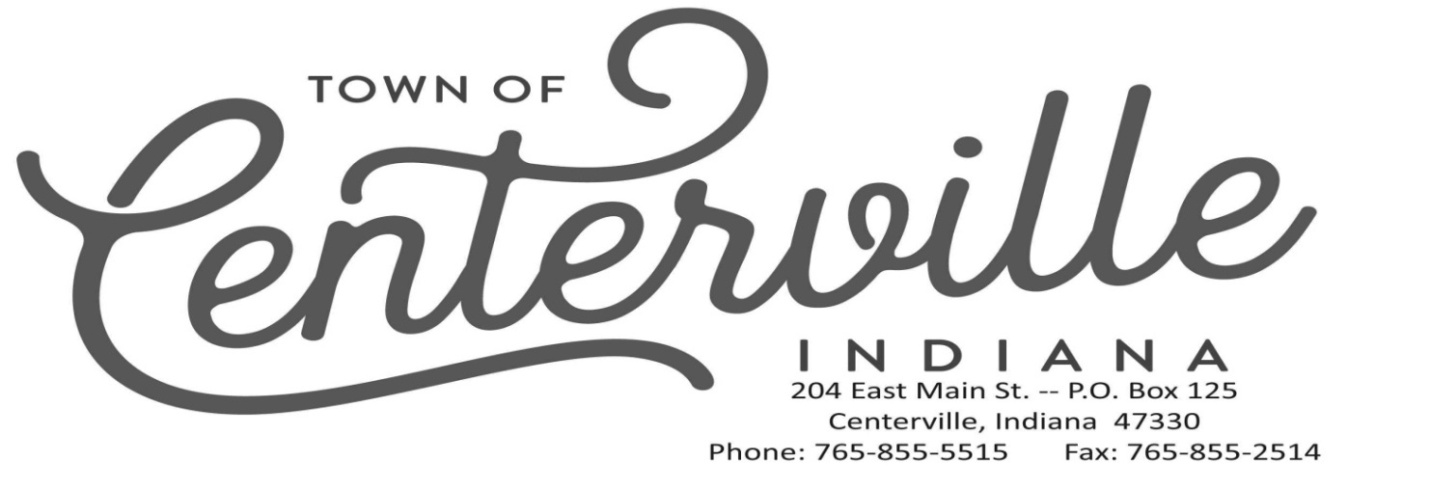 NOTICE of requested varianceThe Centerville Board of Zoning Appeals will meet on December 10, 2018 @ 7:00pm in the Municipal Bldg., 204 E. Main St. Centerville, IN to discuss the following request for variance:David S. Cate and Jessica D. Cate, husband & wife, owners of a 31.279 acre tract located on College Corner Rd in the Town of Centerville here in described:Situated in the Northwest Quarter, Section 20, Township 16 North, Range 14 East, Center Township, Wayne County, Indiana, being part of a 200.359 acre tract, as described in Instrument 2000006649, and being all of an 8.297 acre tract, as described in Instrument 2018005630, as recorded in the Wayne County Recorder's Office, being more particularly described as follows:Beginning at a mag nail found at the northeast corner of said Quarter, in College Corner Road; thence South 00°36'55" West (bearings are based upon the north line of the Northwest Quarter of Section 20, Township '16 North, Range 14 East as being North 90°00'00" East per Plat of Survey by John E. Beals, RLS 7955, dated 23 Feb. 1996) 2511.10 feet along the east line of said Quarter, to an iron rod found at the southeast corner of said 8.297 acre tract; thence South 67°23'30" West 307.37 feet along the south line of said 8.297 acre tract, to an iron rod found at a corner of a 28.462 acre tract, as described in Instrument 2017002671; thence North 00°36'55" East 130.53 feet along an east line of said 28.462 acre tract, to an iron rod found; thence South 84°26'40" West 380.79 feet along the north line of said 28.462 acre tract, to an iron rod found; thence for the following 5 calls along the westerly lines of said 8.297 acre tract: thence North 67°42'17" East 197.91 feet, to an iron rod found; thence North 30°47'14" East 143.85 feet, to an iron rod found; thence North 22°11'15" East 414.32 feet, to an iron rod found; thence North 07°49'43" East 117.08 feet, to an iron rod found; thence North 02°12'01" East 454,15 feet, to an iron rod found; thence North 07°13'20" East 165.73 feet, to an iron rod set (all iron rods set are 5/8" rebar with a plastic cap stamped Beals-Moore RLS 20400025); thence North 86°44'15" West 592.96 feet, to a concrete post found; thence North 00°36'55" East 1185.26 feet, to a mag nail set on the north line of said Quarter, in College Corner Road, witness an iron rod set South 00°36'55" West 20.00 feet; thence North 90°00'00" East 800.16 feet along said north line, in said road, to the point of beginning, containing 31.279 acres, more or less, as shown on Drawing No. D-3897, dated 27 September 2018, being subject to the right-of-way of College Corner Road, and to all legal easements of record.Said petitioners request a variance from development standards requiring connection to public water & sewer services and allow private systems for a single family residence.This is an open meeting and the public is welcome to attend.Susan Dillman,Clerk-Treasurer